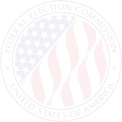 Presented by the Federal Election CommissionIndividual Contributions Arranged By Type, Giver, Then Recipient
Contributions to Political Committees

FLEISCHER, MICHAEL
EAST GREENBUSH, NY 12061
FLEISCHER, MICHAEL
HYDE PARK, NY 12538
HOLBY VALVE COMPANY INC/SALES
FLEISCHER, MICHAEL
NEW YORK, NY 10021
HOLBY VALVE COMPANY INC./EXECUTIV
FLEISCHER, MICHAEL
NEW YORK, NY 10022
HOLBY VALVE/MANUFACTURER
FLEISCHER, MICHAEL
NEW YORK, NY 10022
SELF-EMPLOYED/REAL ESTATE
FLEISCHER, MICHAEL E
HYDE PARK, NY 12538
HOLBY VALVE CO./OWNER
FLEISCHER, MICHAEL E
HYDE PARK, NY 12538
HOLBY VALVE COMPANY INC./MANUFACT
FLEISCHER, MICHAEL E
NEW YORK, NY 10021
HOLBY VALVE CO
FLEISCHER, MICHAEL E
NEW YORK, NY 10021
HOLBY VALVE COMPANY INC./EXECUTIV
FLEISCHER, MICHAEL E
NEW YORK, NY 10021
HOLBY VALVE COMPANY, INC./EXECUTI
FLEISCHER, MICHAEL E
NEW YORK, NY 10022
HOLBY VALVE COMPANY/EXECUTIVE OFF
FLEISCHER, MICHAEL E
NEW YORK, NY 10065
HOLBY VALVE COMAPNY, INC./EXECUTI
FLEISCHER, MICHAEL E.
HYDE PARK, NY 12538
HOLBY VALVE CO./OWNER
FLEISCHER, MICHAEL E.
HYDE PARK, NY 12538
HOLBY VALVE CO./OWNER/TREASURER
FLEISCHER, MICHAEL E.
NEW YORK, NY 10021
HOLBY VALVE COMPANY/SALESMAN
FLEISCHER, MICHAEL MR.
NEW YORK, NY 10021
HOLBY VALVE CO./GENERAL MANAGER
FLEISCHER, MICHAEL MR.
NEW YORK, NY 10024
BOGEN COMMUNICATIONS INC.
FLEISCHER, MICHAEL P
NEW YORK, NY 10024
BOGEN COMMUNICATIONS
FLEISCHER, MICHAEL P
NEW YORK, NY 10024
BOGON COMMUNICATION
FLEISCHER, MICHAEL P
NEW YORK, NY 10024
LOBBYIST
FLEISCHER E., MICHAEL
NEW YORK, NY 10021
HOLBY VALVE COMPANY INC./GENERAL
FLEISCHER E., MICHAEL
NEW YORK, NY 10021
HOLBY VALVE COMPANY INC./MANUFACT
Total Contributions: 52350.00

Joint Fundraising Contributions

These are contributions to committees who are raising funds to be distributed to other committees. The breakdown of these contributions to their final recipients may appear below

FLEISCHER, MICHAEL E.
HYDE PARK, NY 12538
HOLBY VALVE CO./OWNER
Total Joint Fundraising: 1000.00

Recipient of Joint Fundraiser Contributions

These are the Final Recipients of Joint Fundraising Contributions

FLEISCHER, MICHAEL
HYDE PARK, NY 12538
HOLBY VALVE CO.
Recipient Total: 1000.00D'AMATO, ALFONSE M
VIA FRIENDS OF SENATOR D'AMATO (1998 COMMITTEE)D'AMATO, ALFONSE M
VIA FRIENDS OF SENATOR D'AMATO (1998 COMMITTEE)D'AMATO, ALFONSE M
VIA FRIENDS OF SENATOR D'AMATO (1998 COMMITTEE)D'AMATO, ALFONSE M
VIA FRIENDS OF SENATOR D'AMATO (1998 COMMITTEE)05/14/1998500.0098020152968KERRY, JOHN F
VIA JOHN KERRY FOR PRESIDENT INCKERRY, JOHN F
VIA JOHN KERRY FOR PRESIDENT INCKERRY, JOHN F
VIA JOHN KERRY FOR PRESIDENT INCKERRY, JOHN F
VIA JOHN KERRY FOR PRESIDENT INC06/29/20042000.0024971357122KERRY, JOHN F
VIA JOHN KERRY FOR PRESIDENT INCKERRY, JOHN F
VIA JOHN KERRY FOR PRESIDENT INCKERRY, JOHN F
VIA JOHN KERRY FOR PRESIDENT INCKERRY, JOHN F
VIA JOHN KERRY FOR PRESIDENT INC12/05/2003250.0025971207162HOCHUL, KATHLEEN COURTNEY
VIA KATHY HOCHUL FOR CONGRESSHOCHUL, KATHLEEN COURTNEY
VIA KATHY HOCHUL FOR CONGRESSHOCHUL, KATHLEEN COURTNEY
VIA KATHY HOCHUL FOR CONGRESSHOCHUL, KATHLEEN COURTNEY
VIA KATHY HOCHUL FOR CONGRESS06/24/2011500.0011931852149MURPHY, SCOTT M
VIA SCOTT MURPHY FOR CONGRESSMURPHY, SCOTT M
VIA SCOTT MURPHY FOR CONGRESSMURPHY, SCOTT M
VIA SCOTT MURPHY FOR CONGRESSMURPHY, SCOTT M
VIA SCOTT MURPHY FOR CONGRESS03/25/20092400.0029933561161GILLIBRAND, KIRSTEN ELIZABETH
VIA GILLIBRAND FOR SENATEGILLIBRAND, KIRSTEN ELIZABETH
VIA GILLIBRAND FOR SENATEGILLIBRAND, KIRSTEN ELIZABETH
VIA GILLIBRAND FOR SENATEGILLIBRAND, KIRSTEN ELIZABETH
VIA GILLIBRAND FOR SENATE02/05/20092400.002902016114902/05/20092400.002902016114911/12/20091000.001002034129804/07/20112500.001102025115404/07/20112500.0011020251154HERR, LOIS K
VIA HERR FOR CONGRESSHERR, LOIS K
VIA HERR FOR CONGRESSHERR, LOIS K
VIA HERR FOR CONGRESSHERR, LOIS K
VIA HERR FOR CONGRESS10/13/2006500.0026950674073MALONEY, CAROLYN B
VIA MALONEY FOR CONGRESSMALONEY, CAROLYN B
VIA MALONEY FOR CONGRESSMALONEY, CAROLYN B
VIA MALONEY FOR CONGRESSMALONEY, CAROLYN B
VIA MALONEY FOR CONGRESS06/01/19991000.009903467242706/01/19991000.0099034672427BEAN, MELISSA LUBURICH
VIA MELISSA BEAN FOR CONGRESSBEAN, MELISSA LUBURICH
VIA MELISSA BEAN FOR CONGRESSBEAN, MELISSA LUBURICH
VIA MELISSA BEAN FOR CONGRESSBEAN, MELISSA LUBURICH
VIA MELISSA BEAN FOR CONGRESS09/21/20051000.002597118643806/07/20061000.0026960220191BEAN, MELISSA LUBURICH
VIA MELISSA BEAN FOR CONGRESSBEAN, MELISSA LUBURICH
VIA MELISSA BEAN FOR CONGRESSBEAN, MELISSA LUBURICH
VIA MELISSA BEAN FOR CONGRESSBEAN, MELISSA LUBURICH
VIA MELISSA BEAN FOR CONGRESS01/17/2008500.0028990822856MALONEY, CAROLYN B
VIA MALONEY FOR CONGRESSMALONEY, CAROLYN B
VIA MALONEY FOR CONGRESSMALONEY, CAROLYN B
VIA MALONEY FOR CONGRESSMALONEY, CAROLYN B
VIA MALONEY FOR CONGRESS06/22/20111000.0011931824085BEAN, MELISSA LUBURICH
VIA MELISSA BEAN FOR CONGRESSBEAN, MELISSA LUBURICH
VIA MELISSA BEAN FOR CONGRESSBEAN, MELISSA LUBURICH
VIA MELISSA BEAN FOR CONGRESSBEAN, MELISSA LUBURICH
VIA MELISSA BEAN FOR CONGRESS06/17/2010500.0010931000586GILLIBRAND, KIRSTEN ELIZABETH
VIA GILLIBRAND FOR SENATEGILLIBRAND, KIRSTEN ELIZABETH
VIA GILLIBRAND FOR SENATEGILLIBRAND, KIRSTEN ELIZABETH
VIA GILLIBRAND FOR SENATEGILLIBRAND, KIRSTEN ELIZABETH
VIA GILLIBRAND FOR SENATE06/20/20081000.002893225234309/09/20081000.0028933531128MURPHY, SCOTT M
VIA SCOTT MURPHY FOR CONGRESSMURPHY, SCOTT M
VIA SCOTT MURPHY FOR CONGRESSMURPHY, SCOTT M
VIA SCOTT MURPHY FOR CONGRESSMURPHY, SCOTT M
VIA SCOTT MURPHY FOR CONGRESS10/21/20092400.001099024190410/21/20092400.0010990241904NEW YORK JOBS PACNEW YORK JOBS PACNEW YORK JOBS PACNEW YORK JOBS PAC08/10/20071000.0027931186772TAKING BACK THE HOUSE '04TAKING BACK THE HOUSE '04TAKING BACK THE HOUSE '04TAKING BACK THE HOUSE '0409/18/20062000.0026930441176DOLE, ELIZABETH
VIA ELIZABETH DOLE FOR PRESIDENT EXPLORATORY COMMITTEE INCDOLE, ELIZABETH
VIA ELIZABETH DOLE FOR PRESIDENT EXPLORATORY COMMITTEE INCDOLE, ELIZABETH
VIA ELIZABETH DOLE FOR PRESIDENT EXPLORATORY COMMITTEE INCDOLE, ELIZABETH
VIA ELIZABETH DOLE FOR PRESIDENT EXPLORATORY COMMITTEE INC06/30/19991000.0099990045500D'AMATO, ALFONSE M
VIA FRIENDS OF SENATOR D'AMATO (1998 COMMITTEE)D'AMATO, ALFONSE M
VIA FRIENDS OF SENATOR D'AMATO (1998 COMMITTEE)D'AMATO, ALFONSE M
VIA FRIENDS OF SENATOR D'AMATO (1998 COMMITTEE)D'AMATO, ALFONSE M
VIA FRIENDS OF SENATOR D'AMATO (1998 COMMITTEE)09/18/19981000.0098020221242REDMOND, WILLIAM T
VIA NEW MEXICANS FOR BILL REDMONDREDMOND, WILLIAM T
VIA NEW MEXICANS FOR BILL REDMONDREDMOND, WILLIAM T
VIA NEW MEXICANS FOR BILL REDMONDREDMOND, WILLIAM T
VIA NEW MEXICANS FOR BILL REDMOND09/21/1998500.0098033762370BUSH, GEORGE W
VIA BUSH FOR PRESIDENT INC.BUSH, GEORGE W
VIA BUSH FOR PRESIDENT INC.BUSH, GEORGE W
VIA BUSH FOR PRESIDENT INC.BUSH, GEORGE W
VIA BUSH FOR PRESIDENT INC.04/14/19991000.0099034571296WILSON, HEATHER A
VIA HEATHER WILSON FOR SENATEWILSON, HEATHER A
VIA HEATHER WILSON FOR SENATEWILSON, HEATHER A
VIA HEATHER WILSON FOR SENATEWILSON, HEATHER A
VIA HEATHER WILSON FOR SENATE06/12/19981000.009803340089106/12/19981000.0098033400891MALONEY, CAROLYN B
VIA MALONEY FOR CONGRESSMALONEY, CAROLYN B
VIA MALONEY FOR CONGRESSMALONEY, CAROLYN B
VIA MALONEY FOR CONGRESSMALONEY, CAROLYN B
VIA MALONEY FOR CONGRESS12/21/20091000.001093028809103/25/2010600.001093062006003/25/20101400.0010930620059MALONEY, CAROLYN B
VIA MALONEY FOR CONGRESSMALONEY, CAROLYN B
VIA MALONEY FOR CONGRESSMALONEY, CAROLYN B
VIA MALONEY FOR CONGRESSMALONEY, CAROLYN B
VIA MALONEY FOR CONGRESS02/11/20032000.002399071163403/30/20041000.002499099585609/24/20041000.002496246316202/25/20051500.002599045516809/30/20051000.002597118496902/13/20072000.002793056797410/10/2007300.002899016753810/10/20072300.0028990167538GRASSROOTS VICTORY FUNDGRASSROOTS VICTORY FUNDGRASSROOTS VICTORY FUNDGRASSROOTS VICTORY FUND06/22/20101000.0010990892428NEW YORK STATE DEMOCRATIC COMMITTEENEW YORK STATE DEMOCRATIC COMMITTEENEW YORK STATE DEMOCRATIC COMMITTEENEW YORK STATE DEMOCRATIC COMMITTEE06/22/20101000.0010991018736